Communiqué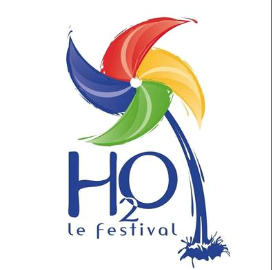 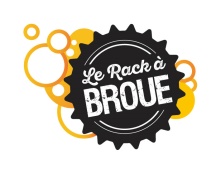 Pour diffusion immédiate2 pour 1 au Bières et tapas!Amos – Lundi le 14 janvier 2019. C’est le 9 février prochain qu’aura lieu la 4e édition du Bières et tapas Rack à Broue, organisé par H2O le festival au Théâtre des Eskers d’Amos. Encore cette année, les gens présents pourront découvrir des bières de microbrasserie présentées par le Rack à Broue et déguster des tapas tous plus alléchants les uns que les autres. Nouveauté cette année! Ce n’est pas un, mais deux humoristes qui viendront amuser le public lors de cette soirée, soit Pascal Kameron et nul autre que Mario Tessier!La première partie de la soirée a été confiée à l’humoriste Pascal Kameron, humoriste de la relève ayant quelques projets à son actif dont sa participation au Comédie Ha! De 2012 à 2018, et sa présence à l’émission En route vers mon 1er gala en 2014. Une fois bien réchauffés par celui-ci, les dégustateurs auront la chance de rire avec Mario Tessier, membre du célèbre duo humoristique les Grandes Gueules. L’humoriste-animateur-entertainer est une référence incontestée dans le domaine de la radio et de l’humour. Il aura marqué l’histoire avec ses 20 ans à la barre du show du retour à Énergie 94,3. Aussi actifs à la télévision, Mario Tessier a de nombreux galas télévisuels et ainsi que plusieurs émissions de variétés. Ce célèbre humoriste viendra nous présenter son nouveau one-man show « Transparent » lors de cette soirée. Beaucoup de rires et de plaisir en vue!Dévoilement du jeudi!C’est aussi lors de cette soirée que seront dévoilés les artistes de la soirée du jeudi du prochain H2O le festival qui aura lieu du 11 au 14 juillet prochain.Bienvenue aux 18 ans et moins!Comme l’an passé, les personnes d’âges mineures ou celles intéressées à voir seulement le spectacle pourront aussi se procurer des billets puisque le balcon du Théâtre des Eskers sera ouvert au public. Les coûts des billets sont de 65$ pour la soirée incluant la dégustation de bières, les tapas et le spectacle et de 25$ pour le spectacle seulement (au balcon).*Ouverture des portes pour le Bières et tapas: 17 h 30. *Début du souper : 18 h*Début des spectacles : 20 h 30.Les billets sont en vente à l’Arrêt Routier Petro-Canada au 352, 6e rue ouest, Amos et auprès des membres du conseil d’administration de la corporation des fêtes et festivals d’Amos.-30-Pour informations :Audrey Lapointe, Vice-présidente et responsable de la programmation819 444-7069Audrey.lapointe@alcasyna.qc.ca